（図書論集委員会『国際文化研究』投稿規定第11条様式）『国際文化研究』著者情報ファイル　下記の欄に必要事項を記載の上、必ず電子メールで図書論集委員会『国際文化研究』編集担当者専用メールアドレスに提出して下さい。著者情報ファイルの情報は，原稿を投稿する際の電子メールの本文にも入れてください。　宛先：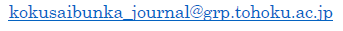 （図書論集委員会記入欄）年　　月　　日提出年　　月　　日提出①　題目（タイトル）② 題目の英文訳（英文題目には和訳）③ 著者名④ 著者名カナ表記⑤ 著者名ローマ字表記⑥ 所属（機関および部局名）（院生の場合は講座名も）⑦ キーワード（5つ程度）キーワード間は，「△/△（スペース スラッシュ スペース）」で区切る。（例）【キーワード： フランス第二帝政 / ナポレオン3世 / パリ万国博覧会 / ワイン】Keywords:  Second Empire / Napoléon III / Universal Exposition of Paris / wine⑧ 住所 および電話番号等〒電話：（　　　　）　　　　　－⑨ 電子メールアドレス                  @編集担当者確認欄（1）原稿受理通知　　　　　　　　年　　月　　日に本人宛通知済編集担当者確認欄（2）掲載決定時から校了までの間に，著者情報ファイルの内容について，変更の有無を確認。     　　☐確認済　　　☐変更の訂正済編集担当者確認欄（3）リポジトリへの論文登録　 ☐登録済　　